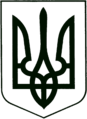 УКРАЇНА
МОГИЛІВ-ПОДІЛЬСЬКА МІСЬКА РАДА
ВІННИЦЬКОЇ ОБЛАСТІ  РІШЕННЯ №759        Про прийняття благодійної пожертви     Керуючись ст.ст. 25, 26, 59, 60  Закону України «Про місцеве самоврядування в Україні», відповідно до Закону України «Про благодійну діяльність та благодійні організації», постанови Кабінету Міністрів України від 05 березня 2022р. №202 «Деякі питання отримання, використання, обліку та звітності благодійної допомоги», -      міська рада ВИРІШИЛА: Прийняти безоплатно в комунальну власність Могилів-Подільської міської територіальної громади в особі Могилів-Подільської міської ради Вінницької області (код ЄДРПОУ 26340549, 24000, Вінницька обл., місто Могилів-Подільський, площа Шевченка, 6/16) транспортні засоби: - SKODA OCTAVIA (CZ) 2005 року випуску, номер шасі     ____________________;- KIA Carnival 2,9 Diesel 2004 року випуску, номер шасі    _____________________. Ціль благодійної пожертви – розвиток Могилів-Подільської міської територіальної громади.Затвердити договори благодійної пожертви від 02.05.2023 року.Передати на баланс комунального некомерційного підприємства «Могилів-Подільська окружна лікарня інтенсивного лікування» Могилів -Подільської міської ради (код ЄДРПОУ 01982591, 24000, Вінницька обл., місто Могилів-Подільський, вул. Полтавська, 89/2) транспортні засоби, зазначені в пункті 1 даного рішення.Створити комісію з приймання-передачі транспортних засобів комунальної власності, зазначених в пункті 1 даного рішення, на баланс комунального некомерційного підприємства «Могилів-Подільська окружна лікарня інтенсивного лікування» Могилів-Подільської міської ради згідно з додатком, що додається Доручити комунальному некомерційному підприємству «Могилів -Подільська окружна лікарня інтенсивного лікування» Могилів-Подільської міської ради (Онофрійчук О.В.) здійснити всі необхідні дії щодо державної реєстрації транспортних засобів, зазначених в пункті 1 даного рішення.Контроль за виконанням даного рішення покласти на першого заступника міського голови Безмещука П.О. та на постійну комісію міської ради з питань комунальної власності, житлово-комунального господарства, енергозбереження та транспорту (Гаврильченко Г.М.).         Міський голова                                                     Геннадій ГЛУХМАНЮК                 Додаток      до рішення 32 сесії міської ради 8 скликаннявід 16.06.2023 року №759   СКЛАДкомісії з приймання-передачі транспортних засобів комунальної власності на баланс комунального некомерційного підприємства «Могилів-Подільська окружна лікарня інтенсивного лікування» Могилів-Подільської міської радиСекретар міської ради                                                    Тетяна БОРИСОВАВід 16.06.2023р.32 сесії            8 скликанняГолова комісії:Безмещук Петро Олександрович - перший заступник міського голови.Секретар комісії:Британ                                                 Світлана Іванівна       - головний бухгалтер комунального           некомерційного підприємства         «Могилів-Подільська окружна лікарня          інтенсивного лікування» Могилів -         Подільської міської ради.Члени комісії:КучерукЮлія ОлександрівнаВласюк Марина ВікторівнаПолітанська Олена ІванівнаГаврильченко Геннадій Миколайович юрисконсульт комунального некомерційного підприємства «Могилів -Подільська окружна лікарня інтенсивного лікування» Могилів -Подільської міської ради;начальник фінансово-економічного управління міської ради;      -  заступник начальника фінансово -             економічного управління міської ради,             начальник бюджетного відділу             фінансово-економічного управління             міської ради;      - депутат міської ради (за згодою).